Pielikums Priekules novada pašvaldības domes28.12.2017.lēmumam Nr.647 (prot.Nr.9)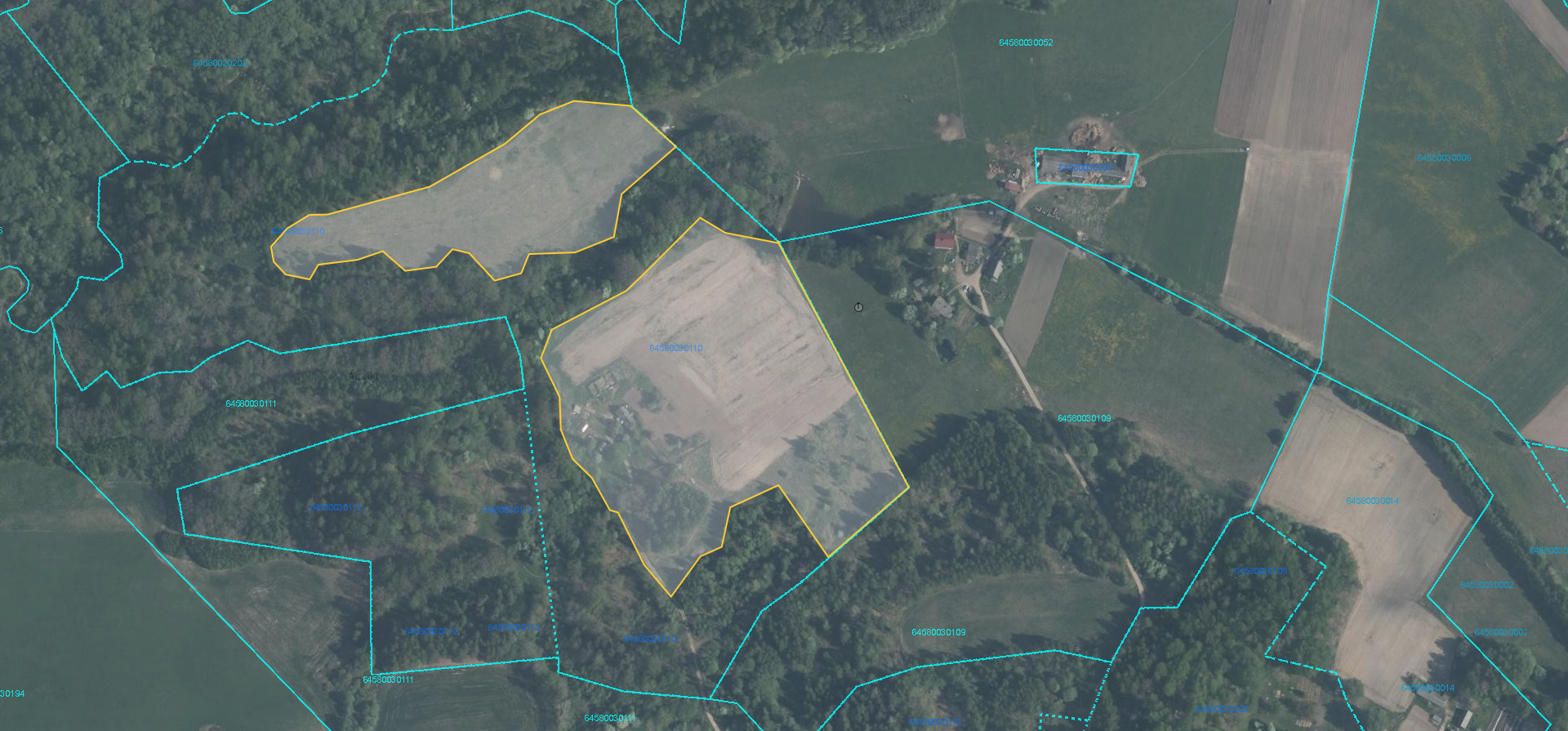 Zemes vienība „Pilenieki”, kadastra apzīmējums 6458 003 0110, Gramzdas pag., Priekules nov.